Phần đáp án câu trắc nghiệm: Tổng câu trắc nghiệm: 32.SỞ GD&ĐT ĐẮK LẮKTRƯỜNG THPT NGÔ GIA TỰ ĐÁP ÁN KIỂM TRA CUỐI HỌC KỲ 2
NĂM HỌC 2021-2022MÔN HÓA HỌC – Khối lớp 11 Thời gian làm bài : 45 phút 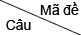 0010020030040050060070081[0.3125] D[0.3125] D[0.3125] D[0.3125] B[0.3125] D[0.3125] D[0.3125] A[0.3125] C2[0.3125] D[0.3125] D[0.3125] D[0.3125] B[0.3125] D[0.3125] C[0.3125] B[0.3125] A3[0.3125] C[0.3125] C[0.3125] B[0.3125] C[0.3125] A[0.3125] C[0.3125] D[0.3125] A4[0.3125] A[0.3125] B[0.3125] A[0.3125] A[0.3125] A[0.3125] A[0.3125] D[0.3125] B5[0.3125] D[0.3125] A[0.3125] C[0.3125] C[0.3125] B[0.3125] A[0.3125] C[0.3125] D6[0.3125] B[0.3125] B[0.3125] B[0.3125] B[0.3125] C[0.3125] C[0.3125] A[0.3125] C7[0.3125] A[0.3125] C[0.3125] D[0.3125] C[0.3125] B[0.3125] D[0.3125] B[0.3125] B8[0.3125] B[0.3125] C[0.3125] A[0.3125] B[0.3125] A[0.3125] A[0.3125] A[0.3125] B9[0.3125] B[0.3125] A[0.3125] D[0.3125] D[0.3125] D[0.3125] B[0.3125] D[0.3125] D10[0.3125] D[0.3125] D[0.3125] D[0.3125] C[0.3125] D[0.3125] B[0.3125] A[0.3125] A11[0.3125] A[0.3125] D[0.3125] C[0.3125] C[0.3125] B[0.3125] A[0.3125] C[0.3125] B12[0.3125] A[0.3125] B[0.3125] A[0.3125] A[0.3125] C[0.3125] C[0.3125] B[0.3125] A13[0.3125] C[0.3125] B[0.3125] C[0.3125] D[0.3125] B[0.3125] C[0.3125] C[0.3125] A14[0.3125] C[0.3125] D[0.3125] D[0.3125] B[0.3125] D[0.3125] B[0.3125] C[0.3125] C15[0.3125] A[0.3125] C[0.3125] C[0.3125] C[0.3125] B[0.3125] D[0.3125] B[0.3125] C16[0.3125] D[0.3125] D[0.3125] A[0.3125] A[0.3125] D[0.3125] A[0.3125] D[0.3125] D17[0.3125] C[0.3125] B[0.3125] C[0.3125] D[0.3125] C[0.3125] C[0.3125] B[0.3125] A18[0.3125] C[0.3125] C[0.3125] B[0.3125] C[0.3125] B[0.3125] D[0.3125] B[0.3125] A19[0.3125] D[0.3125] A[0.3125] D[0.3125] A[0.3125] C[0.3125] A[0.3125] A[0.3125] B20[0.3125] A[0.3125] B[0.3125] A[0.3125] D[0.3125] C[0.3125] A[0.3125] A[0.3125] B21[0.3125] D[0.3125] D[0.3125] D[0.3125] C[0.3125] A[0.3125] C[0.3125] D[0.3125] C22[0.3125] B[0.3125] C[0.3125] B[0.3125] A[0.3125] A[0.3125] B[0.3125] B[0.3125] C23[0.3125] A[0.3125] A[0.3125] C[0.3125] D[0.3125] A[0.3125] C[0.3125] D[0.3125] D24[0.3125] B[0.3125] A[0.3125] A[0.3125] B[0.3125] B[0.3125] B[0.3125] D[0.3125] B25[0.3125] C[0.3125] D[0.3125] C[0.3125] D[0.3125] D[0.3125] B[0.3125] C[0.3125] B26[0.3125] C[0.3125] C[0.3125] A[0.3125] A[0.3125] B[0.3125] A[0.3125] C[0.3125] D27[0.3125] D[0.3125] B[0.3125] B[0.3125] D[0.3125] C[0.3125] D[0.3125] A[0.3125] D28[0.3125] B[0.3125] B[0.3125] C[0.3125] B[0.3125] C[0.3125] B[0.3125] B[0.3125] A29[0.3125] B[0.3125] A[0.3125] D[0.3125] D[0.3125] A[0.3125] D[0.3125] C[0.3125] C30[0.3125] C[0.3125] A[0.3125] A[0.3125] D[0.3125] A[0.3125] B[0.3125] A[0.3125] C31[0.3125] B[0.3125] D[0.3125] B[0.3125] A[0.3125] C[0.3125] D[0.3125] C[0.3125] A32[0.3125] B[0.3125] A[0.3125] B[0.3125] A[0.3125] D[0.3125] A[0.3125] C[0.3125] D